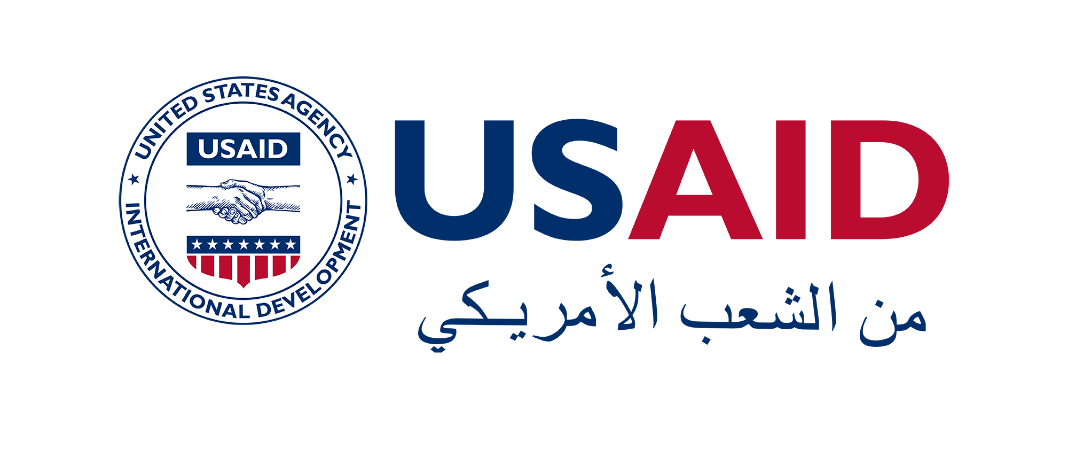 ACRONYMSCAM		Community Asset Mapping العملية المسحية للأصول المجتمعية   CBO		Community Based Organization مؤسسات مجتمع مدنيMEL 		Monitoring, Evaluation and Learningقسم المتابعة والتقييم والتعلم USAID 	U.S. Agency for International Development الوكالة الأمريكية للتنمية الدوليةYP		Youth Power شبابنا قوة جدول المحتويات جدول المحتويات	31.	المقدمة	4الغرض	4المنهجية	42.	المعلومات الديموغرافية	53.	لمحة عامة	64.	النتائج الرئيسية	7تنمية الشباب	7المدارس / البيئة التعليمية	11البيئة الاجتماعية	16الإدماج	165. جداول التحليل	20تحليل المسح المجتمعي	20تحليل استقصائي مؤسسي	26أسئلة مجموعات النقاش	31المقدمة مبادرة "شبابنا قوة" هي عبارة عن برنامج ريادي مخصصة للشباب حيث يصبح الشباب من خلالها قادة في كل عنصر من عناصر البرنامج، ثم يقومون بالتالي بتدريب شباب آخرين. يمكّن البرنامج الشباب من أن يصبحوا مواطنين مشاركين وأعضاء منتجين في المجتمع مع سلطة للدفاع عن أنفسهم ولتشكيل خدمات مخصصة لتفعيل دورهم ضمن مجتمعهم. تقيم الوكالة الأمريكية للتنمية الدولية - "شبابنا قوة" - الأردن شراكة مع الشباب الذين تتراوح أعمارهم بين (10) و(29) سنة من جميع المستويات، ومع الجهات الخدمية المحلية لتؤسس موارد مجتمعية مستدامة وسبل مشاركة مدنية للشباب في المجتمعات الشريكة المستهدفة. يعزز المشروع الكفاءات الرئيسية للشباب المعرضين للخطر لتحديد الأصول، وزيادة ثقتهم في تصميم وإدارة الحلول، وربطهم ببعضهم البعض وبالمنظمات الخدمية للشباب وقادة المجتمع والحكومة والموارد لدعم نجاحاتهم وتعزيز الشخصية والعناية بتشجيع الحوار والاستكشاف وحل المشكلات. تقوم مبادرة "شبابنا قوة" بإعداد 10000 شاب للمشاركة في اتخاذ القرارات القائمة على المعرفة. وتتكون مبادرة "شبابنا قوة" – التابعة للوكالة الأمريكية للتنمية الدولية من ثلاثة مكونات رئيسية:(1) التعلم التحولي والتدريب على النوع الاجتماعي، متبوعًا بمبادرة صغيرة.(2) المسح المجتمعي لعدد (60) مجتمعاً بغية تحديد التحديات وتحليل الموارد المجتمعية.(3) صندوق للابتكار يساهم في تسهيل التصميم التعاوني لمبادرات الشباب التي تتراوح بين خمس إلى عشر مبادرات في كل مجتمع.الغرضيستخدم رسم خرائط موجودات المجتمع ( تعيين موجودات المجتمع على الخريطة)  استراتيجية ثلاثية. أولاً ، أداة رسم الخرائط المؤسسية التي تتكون من مسح يحدد أصحاب المصلحة / الكيانات ودورهم في المجتمع والخدمات التي يقدمونها. ثانياً، أداة لرسم خرائط المجتمع وهي مسح استقصائي يهدف إلى تحديد احتياجات المجتمع والمعوقات التي تواجهه. ثالثًا، مناقشات مجموعة التركيز مع الشباب لاستيعاب نتائج عمليتي المسح، وتحديد الفرص والتحديات الفريدة في المجتمع التي ربما لم يتم التعرف عليها بالكامل. يتم توجيه عملية رسم الخرائط من قبل الشباب، وهي مصممة لتعزيز وكالتهم، وفعاليتهم الذاتية، وبرمجة المبادرات.المنهجيةاستخدمت عملية تقييم المسح المجتمعي استراتيجية من ثلاث شعب:1- أداة مسح مؤسسي: عملية مسحية حددت أصحاب المصلحة / الجهات، ودورهم في المجتمع، وتقديم خدماتهم حيث اُستخدمت العملية المسحية لتحديد أي مؤسسة في المنطقة للاستعلام عن خدماتها ومواردها وتحدياتها.2- أداة مسحية خدمية حددت الاحتياجات الخدمية المجتمعية والعوائق: قامت هذه الأداء بالبحث في تحديات الخدمات والموارد المجتمعية وأهميتها والعوائق التي تواجهها، وتطرقت هذه العملية المسحية لجميع أفراد المجتمع بغض النظر عن أعمارهم.3- حوارات مجموعة التركيز مع الشباب التي استوعبت نتائج العمليتين المسحيتين وحددت الفرص والتحديات الفريدة في المجتمع التي ربما لم يتم التطرق إليها بشمولية.تم تصميم أدوات المسح المجتمعي وتطويرها على أجهزة لوحية لجمع البيانات عبر الأجهزة المحمولة بواسطة فريق (MEL) لمبادرة "شبابنا قوة" التابعة للوكالة الأمريكية للتنمية الدولية. تُجمع البيانات من خلال نوعين عمليتين مسحيتين ومجموعة تركيز، وتتمحور المسوحات حول ست فئات رئيسية تهدف إلى الحصول على تجربة شاملة للشباب في المجتمع:تنمية الشبابالبيئة التعليميةالصحةالبيئة الاجتماعيةالاندماج الخدمات المجتمعيةيتم استخدام المسح المؤسسي في أي مؤسسة في المنطقة للاستعلام عن خدماتها ومواردها وتحدياتها، أما العملية المسحية الثانية فهي مخصصة لمسح الأصول المجتمعية للبحث في التحديات والعوائق وأهمية وجودة الخدمات والموارد المجتمعية، وشملت هذه العملية المسحية أي شخص من المجتمع بغض النظر عن عمرهتم تدريب 28 شابًا وشابة من طبقة فحل على جمع البيانات لرسم خرائط موجودات المجتمع. يتم تدريب جميع الشباب على كيفية إجراء عمليتي المسح لرسم خرائط الموجودات. بعد ذلك، يقسم الشباب إلى مجموعات مكونة كل منها من خمسة أفراد، حيث يعمل قائد شاب واحد كجهة محورية لكل فريق. تم تكليف كل فريق بجزء من مجتمعهم لرسم خريطته خلال الأيام الثلاثة القادمة. تم التدريب في طبقة فحل في الفترة من 10 إلى 12 شباط 2020، كما تم إجراء عمليات المسح لرسم الخرائط.يتم تحليل نتائج عمليتي المسح بشكل أولي لتوجيه نقاش مجموعة التركيز من المجتمع، مما يساعد على اكتساب نظرة أعمق في القضايا ذات الأولوية. تم إجراء نقاش مجموعة تركيز واحدة لكل من الإناث والذكور في 16 شباط 2020.إن تقرير المسح المجتمعي عبارة عن تجميع لجميع النتائج والتحليلات.المعلومات الديموغرافيةالمحافظة: اربدالمنطقة: طبقة فحلحجم العينة المؤسسية: 13 مؤسسةحجم العينة المجتمعية: 193 مشاركاعدد رسامي الخرائط: 28 مشاركاحجم مجموعة التركيز: 26 مشاركًالمحة عامةفيما يلي لمحة عامة عن النتائج:الجنسيات التي شملها الاستطلاع من خلال المسح لرسم خرائط المجتمع:95.5%  أردنيون3.5% فلسطينيون1% جنسيات أخرىتراوحت الفئة العمرية التي شملها المسح بين 12 و 95 عامًا، وكانت أعمار 51.5%  من العينة أقل من 29 عامًا.43.5 % ذكور و 56.5%  إناث.فيما يلي التوزيع حسب الجنس والعمر:تم تحديد ما مجموعه 13 مؤسسة من قبل 28 مصمما في طبقة فحل.فيما يلي توزيع المؤسسات على أساس النوع:استفسر المسح لرسم خرائط المؤسسات عن احتياجات الشباب الذين لم يكملوا تعليمهم. باستخدام تحليل الأحياء، ظهرت المحاور التالية:الشكل 3 احتياجات الشباب الذين لم يكملوا تعليمهم حسب التغذية الراجعة من المؤسسات من خلال المسح المؤسسي في طبقة فحل.النتائج الرئيسيةيستخدم هذا التقرير مخطط المسح لرسم خرائط المجتمع وإدراج المعلومات ذات الصلة من نتائج رسم الخرائط المؤسسية ومناقشة مجموعة التركيز. تم تقسيم هذه النتائج إلى ستة محاور:تنمية الشبابالبيئة التعليميةالصحةالبيئة الاجتماعيةالإدماجالخدمات المجتمعيةتنمية الشبابيتناول قسم تنمية الشباب الفرص المتوفرة لتنشيط الشباب في المجتمع.1. الاعتبارات الأولى التي ينظر فيها فيما يتعلق بتنمية الشباب هي منافذ الشباب. فيما يلي منافذ الشباب الأربعة التي حصلت على أدنى درجات الجودة أو التوفر:أماكن الترفيه (دور السينما، الحدائق العامة ، المقاهي)يوجد في هذا المجتمع حديقة واحدة تم تجديدها سابقًا، ولكن بسبب عدم مراقبة الحديقة لم يتم الحفاظ عليها بشكل جيد. كانت هناك حاويات لإعادة التدوير، ولكن ذهب كل ذلك الآن.يذهب الناس إلى منطقة سد شرحبيل للترفيه، وهذه محمية طبيعية تمت زراعتها واستصلاحها. توجد كبائن للأشخاص الذين يأتون من مناطق أخرى ويريدون المبيت فيها. يقوم أفراد المجتمع بالتنزه والشواء حيث تبلغ تكلفة الدخول دينار واحد عن كل سيارة. يتم إعطاء أي شخص يريد الدخول أكياس القمامة للحفاظ على نظافة المنطقة.تجري أيضا نشاطات مختلفة في المحمية الطبيعية، فهي تقوم بتأجير الدراجات الهوائية، وتنظيم نشاط المشي لمسافات طويلة، كما يوجد لدى المجتمع أطول حبل انزلاق في الشرق الأوسط، وحتى أنها تقوم بسباقات الماراثون السنوية. يوجد أفراد شرطة يراقبون المنطقة. لا يُسمح للناس بالسباحة في السد، إلا أن الكثيرين يفعلون ذلك. يتم تدريب العاملين في المحمية على عملية إنقاذ الناس من الغرق.يوجد نادي للشباب الذكور فيه ملعب لكرة القدم. لا يوجد نادي للشابات.الفن والمسرح والموسيقىهناك العديد من الفرص الفنية والحرفية المتنوعة التي تنتجها المنظمات المجتمعية ومؤسسة التنمية الاجتماعية التي تعلم  النساء على وجه التحديد كيفية عمل السلال، والاكسسوارات، والأوشحة، وغيرها من الحرف اليدوية، وتمنحهم 40 دينارا لبدء شراء المواد وبيع ما يصنعونه.كان هناك مسرح في المجتمع يعالج قضايا مثل الزواج المبكر والبطالة والتمييز بين الجنسين، ولكن بسبب سوء الإدارة تم إغلاقه.يصنع هذا المجتمع أداة موسيقية خشبية فريدة تسمى اليرغول المزوج، غير أنهم يحتاجون إلى المزيد من التسويق ومعرفة كيفية البيع عبر الإنترنت.هناك العديد من الفرق الموسيقية الثقافية التي تغني وتؤلف أغاني عن الثقافة.توجد فرقة رقص الدبكة وأفرادها موهوبون ولكن لا توجد موارد للتوسع خارج المجتمع. التسويق حاليا يتم من خلال Facebook  . لا يوجد لديهم صفحة على   Youtube أو Instagram  . المكتبةتوجد مكتبة في مبنى البلدية ولكن نادرا ما تستخدم. على الرغم من أن المكتبة كبيرة، إلا أنها غير نشطة، وساعات العمل  فيها محدودة (8 صباحًا - 3 بعد الظهر) ، ويوجد فيها كتب للأطفال فقط.كانت مبادرة مكاني تعمل في هذا المجتمع، حيث كانت توفر مكانا آمنا للشباب للتعلم. تم إغلاق هذه المبادرة قبل بضع سنوات.من المهم أن يكون هناك مكان هادئ للحصول على الكتب والقراءة، سواء للترفيه أو للعمل. يحتاج طلاب الجامعات والمدارس إلى كتب تتناول المواد الدراسية كما ذكر شباب آخرون أهمية الموضوعات الدينية. قال طلاب الهندسة أنهم بحاجة إلى معدات مثل حامل لوحات الرسم المعماري ليتمكنوا من إكمال عملهم الجامعي.وافق الشباب بالإجماع على أن توفر مكتبة متنقلة سيكون مبادرة ممتازة.الأنشطة المنظمة من قبل منظمات المجتمع المحلي والمنظمات غير الحكومية وقادة الشباب (المشي لمسافات طويلة والبازارات والتدريب)تعتمد الأنشطة المنظمة في الغالب على المشاريع المدرة للدخل المتعلقة بالحرف اليدوية.يوجد بازار شهري يتم تنظيمه من قبل تمكين الأسر، ويتم الترويج له من خلال Facebook  و Whatsapp ، يتم إقامة البازار إما في طبقة فحل أو في عمان.يتم تقديم التدريب على المهارات الحياتية والتدريب على اتخاذ القرار بشكل أفضل بصورة منتظمة.توجد أنشطة فنية وحرفية منظمة لكي تتعلم النساء الإبداع والبيع.نادراً ما يتم تنظيم أنشطة المشي لمسافات طويلة والأنشطة الخارجية. الرياضة (كرة السلة / كرة القدم / السباحة / رياضات أخرى)يوجد لدى وزارة الشباب مكان للعب الكرة الطائرة وكرة القدم وكرة السلة ومكان للاحتفالات. الأعمار المسموح بها هي من 10 - 16 سنة ، ويرحب بكلا الجنسين. التحديات هي: جميع المدربين من الذكور وهذا غالبا ما يشكل مشكلة بالنسبة للإناث، ووقت الافتتاح حتى الساعة 2 بعد الظهر فقط ، كما أن الشباب الأكبر سنا غير مسموح لهم. اقترح الشباب أن يكون هناك أيام للإناث فقط، وأن يفتح المكان في المساء أيضا.الرياضة التي أراد الشباب رؤيتها أكثر هي كرة الريشة والشطرنج وفنون الدفاع عن النفس.الألعاب الرياضية ليست شاملة للأشخاص ذوي الإعاقة. لا توجد أنشطة لهم.يريد الشباب الحصول على خدمات في الأماكن التي يمكنهم الركض فيها، مثل توفر المراحيض وعربات تبيع الماء والسلع الأخرى.الأونروا هي الصالة الرياضية الوحيدة المتاحة. ذكر الشباب أن مؤسسة الوكالة يمكن أن تكون مكانًا جيدًا لإنشاء صالة رياضية بالإضافة إلى مكان لتجمع الشباب.ذكر الشباب أن معظم الرياضيين بحاجة إلى دعم مالي أو رعاية للسماح لهم بالاستمرار.أماكن لتجمع الشباب (منظمات المجتمع المحلي، الحدائق، أماكن البلدية)شدد الشباب على أهمية وجود أماكن آمنة ومقبولة للتجمع.حالياً الأماكن الآمنة الوحيدة لتجمع الشباب هي من خلال الأنشطة التي تنظمها منظمات المجتمع المدني والمنظمات غير الحكومية. لا توجد أماكن متاحة بانتظام.احتياجات أخرىأجهزة الصراف الآلي.مكان لاستخدام السياح كاستراحة ومتجر.2. الاعتبارات التالية لفرص تنمية الشباب هي خدمات تنمية الشباب خارج المدارس. خدمات الشباب الثلاثة الأقل توفرا هي:محطة المعرفةلا توجد محطة معرفة في هذا المجتمع. تقع أقرب محطة على بعد 10 كيلومترات ولم يتم الإعلان عنها بشكل جيد.المواصلات العامة متاحة حتى الساعة الثالثة بعد الظهر فقط، مما يعني أن الشباب ليسوا دائمًا قادرين على حضور التدريبات خوفًا من عدم توفر مواصلات.من المهم أن تكون المواصلات مؤمنة أثناء التدريبات التي تستضيف شباباً من خارج طبقة فحل. يمكن تنظيم ذلك بواسطة محطة المعرفة.المهارات / الأنشطة الحياتية (التواصل والعمل الجماعي)هناك مهارات حياتية ولكن التدريبات تقتصر على أشخاص معينين.تحتاج السيدات الأكبر سنا إلى المزيد من الدورات المتاحة لهن تتجاوز دورات الفنون والحرف اليدوية، على سبيل المثال إنشاء مطبخ صناعي صغير، ودورات دينية.الحوارات / المناقشات الشبابية المنظمةذكر الشباب أن دورات التواصل حاسمة لحل النزاعات. ستتناول هذه الدورة ضمن مهارات أخرى كيفية إجراء مناقشات صحية ومنظمة.دورات اللغة الإنجليزيةعلى الرغم من أن اللغة الإنجليزية هي أحد المتطلبات الرئيسية لمعظم الوظائف، إلا أنه لا تتوفر حاليًا دورات للغة الإنجليزية.كانت هناك دورات تقوية انتهت منذ عامين.موارد مواصلة التعليم (المنح الدراسية ومعلومات عن تقديم الطلبات) هناك بعض التحديات المالية عندما يتعلق الأمر بمواصلة التعليم. يقدم الديوان الملكي الدعم المالي لبعض الشباب المتميزين.تقدم مؤسسة الملك عبد الله قروضًا تعليمية للطلاب، إلا أن الطلاب غير قادرين على السفر حتى يتم تسديد القروض.دورات الكمبيوترذكر الشباب الحاجة إلى المهارات التالية: كيفية استخدام الكمبيوتر، وكيفية استخدام برامج الكمبيوتر، وكيفية القيام بالبحث.ليس لدى الشباب موارد لتعلم كيفية التسويق، ولا كيفية تسجيل البودكاست أو تحرير مقاطع الفيديو.3. يساعد الشباب الذين يتلقون التوجيه في تحسين الصحة العقلية. بشكل عام، لا تعمل أي من آليات توجيه وإرشاد الشباب. فيما يلي أنواع آليات إرشاد الشباب الأقل توفراً.إذاعة المجتمع  لا يوجد إذاعة المجتمع. حاليا معظم الناس من كبار السن هم الذين يستمعون إلى الإذاعة.اقترح الشباب الإذاعة البلدية بدلاً من الإذاعة المجتمعية لمنطقة الشونة. المشكلة هي أن التغطية الإذاعية ضعيفة في هذا المجتمع. أنشطة التوجيه / الارشاد التي تقدمها المنظمات غير الحكومية ومنظمات المجتمع المدنيتوجيه الأهالي ضروري حول كيفية دعم أطفالهم وإعطائهم مساحة للتعبير والانتباه  لإشارات بروز مشكلات (الأعلام الحمراء) والوعي الصحي.الصحة الإنجابية هي موضوع لا تتم تغطيته ولا يوجد وعي بها.التوجيه (النفسي)الموضوعات التي يحتاج الشباب بشأنها إلى الإرشاد النفسي هي: الاكتئاب والانتحار والقلق.هناك حاجة أيضًا إلى الوعي السيبرانيالنظافة الشخصية لتجنب أي مرض هو موضوع مهم ويجب تغطيته.من الممكن أن يقدم الشيوخ التوجيه بشأن هذا الموضوع.هناك بعض المصادر الجيدة للمعلومات على الإنترنت حول موضوع قضايا الأسرة. أحد الأمثلة متحدثة اسمها رضوى الشرابينه.4. يتناول هذا القسم جاهزية الخدمات التي تساعد في تشغيل الشباب. فيما يلي الخدمات الأقل استخدامًا:معارض التوظيفأقيم  معرض توظيف واحد فقط ولكن الشباب لا يثقون في مثل هذه الجهود ، حيث أن مفهوم المحسوبية والفساد يمنع العديد من الشباب من تقديم الطلبات .موارد الأعمال (المنح وخطة العمل والتوجيه المالي)إرادة هي منظمة تقدم التدريب على الأعمال، ولكن هناك وعي محدود بتدريباتهم.هناك تدريبات مهنية مثل الأعمال الكهربائية  والسباكة  والأعمال الخشبية  والاصلاح  المتنقل، وغير ذلك.لا يوجد إعداد للدخول في القوى العاملة. هناك حاجة إلى مهارات كتابة السيرة الذاتية أو توجيه العمل.أمور أخرىيوجد مصنع أقمشة كان في الغالب يقوم بتوظيف الهنود. بدأ المصنع في توظيف المزيد من أفراد المجتمع ولكن حقوقهم كانت محدودة وكان يدفع للكثيرين منهم أقل من الحد الأدنى للأجور. بالإضافة إلى ذلك أصبح المصنع مكانًا لتداول المخدرات. ارتبط الموظفون الذين عملوا هناك تلقائيًا بسمعة سيئة.اللغة الإنجليزية هي مشكلة رئيسية للشباب من هذا المجتمع.التدريب على التوجيه الوظيفي مطلوب مثل الثقة بالنفس والنظافة الشخصية ومهارات التواصل الجيد.المدارس / البيئة التعليميةتوفر المدارس / البيئة التعليمية مؤشراً على الوضع الاجتماعي والتحديات التي يواجهها المجتمع في المدارس.الشكل 5 يوضح هذا الرسم البياني المشكلات التي ذكرها المجتمع عندما سئل عن "أهم المشكلات في المدارس"  دون إعطائهم مواضيع للاختيار من بينها. شارك 193 مشاركًا وطلب منهم ذكر ثلاث مشكلات كحد أقصى.يوضح الشكل أعلاه إشارة عامة إلى المشكلات التي يفكر فيها المجتمع أكثر من غيرها ويهتم بها في المدارس. التسرب، والعنف / التنمر والاكتظاظ، هي أكثر المشكلات التي تم ذكرها التي تواجه المدارس، مع كون التسرب هو المشكلة الوحيدة التي تم ذكرها بالإجماع.1. فيما يلي تصنيف أكثر دقة للمشكلات المحددة التي يمكن استهدافها:الظروف غير الآمنة (سوء حالة الأسلاك الكهربائية والسور والبنية التحتية)الموضوع الأكثر تكرارًا في كثير من الأحيان هو الظروف المدرسية غير الآمنة، حيث اختار 24٪ من عينة المجتمع ذلك. هذه النسبة ليست نسبة عالية جدا بالمقارنة مع المجتمعات الأخرى. تم إصلاح البنية التحتية للمدارس العامة مؤخرًا من قبل منظمة تسمى نجمة،  يبدو أن الأفراد الذين اختاروا ذلك لم يكونوا على علم بهذه المبادرة الجديدة.نقص المعدات (الكتب، المعدات الترفيهية، أجهزة الكمبيوتر)توجد أجهزة كمبيوتر في المدارس، ولكن لا يُسمح للطلاب باستخدامها إلا أثناء الفصول الدراسية، والتي تستمر لمدة 45 دقيقة مرة أو مرتين في الأسبوع. بالنسبة للعديد من الطلاب، هذه هي أجهزة الكمبيوتر الوحيدة التي يمكنهم الوصول إليها للتعلم. عندما يحين الوقت للدخول في مجال العمل، لن يكون هؤلاء الشباب قادرين على التنافس مع الشباب الذين أتيحت لهم الفرصة للتمرن على أجهزة الكمبيوتر .يكون الطلاب الذين ليس لديهم إمكانية الوصول إلى الكمبيوتر أيضًا في وضع غير مؤاتٍ أكاديميا حيث يتعذر عليهم إكمال بعض الواجبات المدرسية.تتم كتابة الفصول فقط بدون أي تطبيق عملي، كما لا يتم دمج أي أنشطة، مما يجعل التعليم يتبع أسلوبًا واحدًا. وهذا يضع الطلاب الذين يحتاجون إلى طرق أخرى للتعلم في وضع غير مؤات، مما يسبب إحباطًا كبيرًا.هناك حاجة أيضًا إلى المعدات اللازمة للتربية البدنية. لا توجد معدات رياضية. لذلك خلال حصة التربية البدنية يقوم  طلاب الصف بالركض فقط.لا توجد مراوح في الفصول الدراسية. عندما تصل درجات الحرارة إلى 35 درجة مئوية أو أكثر يصبح الطلاب غير قادرين على التركيز وفهم ما يقوله المعلم.لا توجد مساحة كافية في الفصل الدراسيأفاد أحد المعلمين أنه في الصف الخامس في مدرسة الذكور يوجد 50 طالبا في فصل واحد، في عمر يكون الطالب في أمس الحاجة لبناء أساس تعليمي قوي، لا يستطيع أحد حتى سماع المعلم.يقسم الطلاب إلى نوبتين: صباحية ومسائية.لأن إحدى المدارس قيد الصيانة، يجب على الأولاد الذهاب إلى مدرسة البنات في المساء، مما يضطر البنات إلى تنظيف الفوضى التي تسبب بها الأولاد في اليوم السابق.سوء الصيانةالمدرسة غير قادرة على مواكبة الصيانة بسبب إطلاق الطلاب لطاقتهم بشكل متكرر عن طريق العبث بممتلكات المدرسة. تبرز هذه المشكلة بسبب عدم وجود منافذ كافية للشباب.بالإضافة إلى ذلك، لا يشعر الشباب بملكية الأشياء في مدرستهم.عدم الارتباط بالبيئة المدرسيةهناك العديد من العناصر التي تساهم في الشعور بعدم الارتباط مع البيئة المدرسية. الظلم عنصر مساهم رئيسي، المحاباة تجاه الطلاب أبناء المعلمين حيث يتلقى هؤلاء الطلاب معاملة تفضيلية، وهم، على سبيل المثال، الطلاب القادرون على إجراء البث الصباحي.التنمر هو مساهم آخر في عدم الارتباط. سيتم تناول هذا في القسم التالي.بعض المدرسين لا يقدرون المسؤولية التي يتحملونها، ويطلبون من الطلاب شراء أشياء لهم من السوبر ماركت، حتى أثناء الفصل.شدد الشباب على أهمية قيام المعلمين بجعل الطلاب يشعرون بالارتباط. لكن تحدي الاكتظاظ يجعل من الصعب للغاية على الطلاب حتى تغطية المواد الأساسية للفصل فقط.عدم رؤية الطلاب أو سماعهم أو العناية بهم. هذه أمور أساسية في الشعور بالارتباط. إن مساعدة المعلمين في تحديد الأهداف، والاستماع إلى قصص نجاح الطلاب الأخرين، والدعم العام أمور بالغة الأهمية لتعزيز الانتماء.نواحي غير صحيةيتكون طاقم التنظيف في المدارس من شخص واحد، مما يترك المراحيض على وجه التحديد غير صحية.تعتبر العادات الجيدة للطلاب أمرًا بالغ الأهمية. معرفة كيف يقوم كل منهم بدوره في الحفاظ على نظافة مدرستهم مهم، ويتعلق ذلك بموضوع الارتباط بالإضافة إلى الشعور بالملكية.أمور أخرىيحتاج الطلاب أيضًا إلى ورش عمل تعزز مواصلة تعليمهم من خلال فهم أهمية التعليم الجامعي وجدوى صرف وقتهم ومالهم من أجله. يجد معظم الشباب أن التعليم الجامعي لا يزيد من احتمال حصولهم على عمل.2. تم تسليط الضوء أيضا على قضايا السلامة في المدارس.التنمر البدني / اللفظي والإساءة الجسديةقال 63٪ من أفراد العينة المجتمعية أن التنمر البدني / اللفظي  هو قضية سلامة في المدارس.تنمر الإناث في معظمه لفظي، حيث يجدن إناثا يصفنهن بأنهن غير ذكيات وهادئات ويتم دفعهن إلى نقطة يبكين فيها.تعاقب العملية المدرسية كلا من المتنمر والضحية بنفس الطريقة. لذا يكون الابلاغ عن حالات التنمر محدودا حتى لا يعاقبون.يتعرض الطلاب الجدد، وخاصة أولئك الذين ينتقلون من المدارس الخاصة إلى المدارس العامة، كثيرا للهجوم. بسبب شعور الطلاب في المدرسة بعدم الأمان بشأن ما لديهم مقابل ما لدى هؤلاء الشباب من المدارس الخاصة. فهم يشعرون بالغضب تجاه هؤلاء الشباب الذين قد تكون لديهم فرص أفضل. هذا ملاحظ في جميع أنحاء العالم، ويحتاج الشباب إلى الدعم للشفاء من هذه العواطف قبل العودة إلى مجتمعاتهم كبالغين.في معظم الأحيان لا يرفع المعلمون درجة الوعي بأهمية عدم التنمر.يقوم المعلمون أحيانًا بالتمييز ضد الطلاب بطرق عفوية من خلال الطريقة التي يتحدثون بها إليهم مما يجعلهم أهدافًا للمتنمرين.إذا أبلغ شخص ما عن مدرس يستخدم العقاب البدني، فإن إدارة المدرسة تخفف من حدة المشكلة وتنتج تداعيات لذلك. غالبًا ما يحمل المعلمون ضغينة ضد الطالب مما يضعه في وضع غير مؤاتٍ أكاديميًا.يجب أن يلعب موجهو المدرسة دورًا نشطًا في التدريس حول التنمر.عدم احترام وقبول الآخرين بسبب اختلاف الظروف المعيشية والنوع الاجتماعي والإعاقةهناك بعض الإساءات ضد الطلاب الذين يعانون من الإعاقة.لا يوجد دمج حقيقي للأشخاص ذوي الإعاقة.يتم التمييز ضد الطلاب الذين ينتقلون من المدارس العامة إلى المدارس الخاصة.يميز الشباب على أساس الوضع الاجتماعي. يبدو أن الذين يواجهون قيودا مالية يتعرضون للتنمر.3 .عند الاستفسار عن عوائق التعليم المحددة كانت العوائق التالية الأكثر ذكرًا: السلامة من / إلى المدرسةهناك حوادث تحدث على الطريق من / إلى المدرسة، مما يهدد حياة أطفال المدارس الذين يذهبون إلى مدارسهم سيرا على الأقدام.لا توجد مطبات لتخفيف السرعة أمام المدرسة لإبطاء السيارات.على الرغم من توفر وسائل النقل العام، إلا أنها ليست آمنة للأطفال نظرًا لاحتمال اختطاف الأطفال من قبل تجار الأعضاء البشرية.هناك حيوانات ضالة في الطريق من / إلى المدرسة.الحيوانات الضالةلا توجد مساعدة للأشخاص الذين يعانون من صعوبات التعلم لا يوجد دعم للطلاب الذين يعانون من صعوبات التعلم في مدرسة الذكور.يوجد في مدرسة الإناث معلمة واحدة فقط تساعد الطالبات اللواتي يعانين من صعوبات في التعلم.يُنظر إلى الطلاب الذين يتم إرسالهم إلى فصل ذوي الاحتياجات الخاصة على أنهم غير أذكياء ويتم التنمر عليهم.يجب على الأهالي القيام بدور نشط في دعم أولادهم أكاديميًا وعاطفيًا عند دخولهم الفصل الدراسي الخاص بذوي الاحتياجات الخاصة.النقل / موقع المدرسةأسباب مالية (الزي المدرسي، الكتب المدرسية،  الرسوم الدراسية، الأنشطة)الطلاب الوحيدون الذين يتلقون الدعم هم الأيتام الذين قد يتم تزويدهم بالأحذية والكتب وما إلى ذلك.هناك فاعلو خير في المجتمع يدعمون أيضًا الطلاب الفقراء.4. الدور الفعال للطلاب في مدرستهم يدعم وكالة الشباب. فيما يلي الأنشطة التي لا تتوفر للطلاب حاليًا في العديد من المدارس في طبقة فحل.الأنشطة اللامنهجية التي يقودها الطلاب كان الصليب الأحمر يقوم بأنشطة لامنهجية، حيث كان يدعم الطلاب وينظم الرياضة والأنشطة. لكن المبادرة انتهت.ليس لدى الطلاب حاليا أنشطة منتظمة، فهم يزرعون الأشجار مرة واحدة في السنة، وأحيانًا يقومون بتنظيف المجتمع، ويشاركون في احتفالات المجتمع عند دعوتهم.الأنشطة الصيفية التي تقودها المدرسةالنشاط الصيفي الذي تنظمه المدرسة هو رحلة تخييم منظمة على الصعيد الوطني.في المدارس الصيفية يذهب الطلاب للتخييم.ذكر الشباب أنه سيكون من الرائع وجود مبادرة لتعليم الدين بطريقة ممتعة للطلاب خلال فصل الصيف. حاليا يقومون فقط بمسابقات للطلاب صغار السن. الصحةتتطلب خدمات ومعدات الرعاية الصحية وكذلك الموضوعات المتعلقة بالصحة الاهتمام من أجل فهم التحديات التي يواجهها المجتمع وأولوياته الصحية.1. أهم مواضيع صحة الشباب حسب المجتمع هي:الكحولممنوع بيع الكحول في هذا المجتمع، لذلك يباع من المنازل.يجمع الطلاب أموالهم ليتمكنوا من شراء الكحول.وجد الشباب طرقًا لمنع اكتشاف الكحول في مجرى الدم وذلك عن طريق تناول حبوب منع الحمل.التدخينيدخن الأطفال في سن مبكرة للغاية ، لأنه مرتبط مباشرة بكونهم رجالًا وبالرجولة.ربط الشباب أيضًا التدخين بتخفيف التوتر.المخدراتتضغط الشرطة على موضوع المخدرات.تأثير العائلات يمنع الشرطة من السيطرة على بيع المخدرات.هناك قلة وعي حول تأثير المخدرات.يصبح الطلاب والعمال اليدويون مدمنين على تعاطي الكبتاجون (captagon ) لدرجة أنهم لا يستطيعون العمل أو الدراسة إلا إذا تعاطوه.هناك عائلات تزرع الماريجوانا وتوزعها.2. غالبًا ما يواجه مقدمو الرعاية الصحية العديد من المشكلات التي يجب معالجتها. فيما يلي أكثر المشكلات تقييمًا في مراكز الرعاية الصحية.توفر خدمات الصحة العقلية (عالم نفسي، معهد) (طبيب نفسي، معهد)يحتاجون إلى دعم الصحة العقلية، ويتقبل المجتمع نفسه هذا المفهوم.توفر الصيدلية / الأدويةنادراً ما تتوفر مجموعات أكسجين.الأدوية الأساسية مفقودة، مثل الفولتارين، وأدوية الحساسية، والمضادات الحيوية .تصل الأدوية المركز وبعد بضعة أيام تستنفد كلها، خاصة الأدوية باهظة الثمن.في بعض الأحيان يتم رفع أسعار الأدوية وتذهب الأموال إلى جيوب الموظفين.لا يعطي الصيادلة للمريض الجرعة الكاملة المكتوبة في الوصفة الطبية. يأخذون جزءًا منها لأنفسهم أو للعائلة أو للبيع.لا يوجد عدد كافٍ من علب طب الأسنان.لا تقدم الصيدلية خدمات جيدة، بخلاف الأدوية التي غالبًا ما تكون مفقودة. على المرضى أن يعطوا المحاسب الثمن بفئات صغيرة (فراطة).توفر أطباء متخصصينأطباء الأسنان غير منتظمين ويقومون بقلع الأسنان فقط، لا توجد عمليات عصب.لا توجد طبيبة أمراض نسائية.لا يوجد طبيب أطفال.توفر المعداتمن المفترض أن يكون المركز الصحي مركزا شاملاً ولكن هناك مجالات أساسية مفقودة.المستشفى على بعد 12 كم وهو في مجتمع مختلف. لا يستطيع العديد من أفراد المجتمع تحمل تكاليف العلاج في الخارج.كان هناك مختبر للتحليل ولكن انتهى العقد ولم يتم إعادة فتحه.3. كثير من الناس يكافحون أيضًا لتلقي الرعاية الصحية اللازمة، فيما يلي أهم العوائق التي تحول دون الرعاية الصحية في منطقة فحل:العوائق المالية معظم الأسر ليس لديها تأمين صحي، إلا أن جزءا كبيرا من المجتمع في الجيش، وبالتالي يمكنهم معالجة أسرهم وأطفالهم.لا يستطيع معظم أفراد المجتمع تحمل تكاليف الرعاية الصحية إذا لم يتم توفيرها مجانًا أو بتكلفة منخفضة.ليس لدى المجتمع وعي حول كيفية الاستفادة من التأمين الصحي.الخدمات المطلوبة غير متوفرة حتى الآنعدم القدرة على الوصول إلى المركز الصحييمكن الوصول إلى مركز الرعاية الصحية، ولكن لا يمكن الوصول إلى المستشفى.تستغرق سيارة الإسعاف ساعة للوصول إلى هذا المجتمع. غالبًا ما يتصل الأطفال بالإسعاف على سبيل المزح.البيئة الاجتماعيةيبحث قسم البيئة الاجتماعية بإيجاز في التحديات المحتملة في البيئة الاجتماعية.يسلط هذا القسم الضوء على التحديات التي يواجهها المجتمع.التنمر (الحي / العمل)الإساءة اللفظية / العاطفية / النفسية (الشريك / الأسرة)الإيذاء البدني (الشريك / الأسرة)التحرش الجنسي (مكان العمل / المجتمع)التحرش البدني (مكان العمل / المجتمع)الإدماججميع المجتمعات لديها شكل واحد على الأقل من أشكال التنوع. يعد ضمان الإدماج لجميع الأشخاص الذين ينتمون إلى هذا المجتمع أمرًا بالغ الأهمية.فرص زيادة الإدماج مهمة للنسيج الاجتماعي للمجتمع. فيما يلي المجموعات التي تتطلب المزيد من الادماج الاجتماعي.اللاجئونهناك عدد قليل من اللاجئين من سوريا في هذا المجتمع.من غير الواضح لماذا تم اختيار اللاجئين كمجموعة في حاجة إلى مزيد من الإدماج.الأشخاص من الديانات الأخرىالأشخاص من الجنسيات الأخرىالشكل 6: النسبة المئوية لأفراد العينة المجتمعية الذين صنفوا كل مجموعة سكانية على أنها "نادرًا ما يتم قبولها".كانت هناك عوائق مختلفة أمام الإدماج تم اختيارها من قبل المجتمع والتي تتطلب إيلاء  الاهتمام بها.الأعراف الاجتماعيةالزواج المبكر في كثير من الأحيانالتسرب من المدرسة لمساعدة الأسرةأدوار الإناث تقتصر على الزواج ورعاية الأطفالعدم قبول الأشخاص ذوي الإعاقةخروج الإناث من المنزل لوحدهن غير مقبولمن غير المقبول الزواج من جنسية أخرى أو منطقة مختلفة.القوانين والإطار القانونياللاجئون قبل السوريين ما زالوا لا يتمتعون بنفس الحقوق، فلا يمكن للفلسطينيين الامتلاك مثل الأردنيين.يدفع الأردنيون رسوما مدرسية أقل.قلة الوعي المجتمعيقلة الوعي السياسيقلة الوعي الصحيالخدمات المجتمعيةتقدم الخدمات المجتمعية لمحة عامة عن الخدمات التي تديرها البلدية أو الحكومة.فيما يلي الخدمات الحكومية / البلدية التي هي في أمس الحاجة إلى الاهتمام.الطاقة المستدامةنادراً ما توجد أي طاقة متجددة، حيث أنها مكلفة جدا.تركيب لوحات الطاقة الشمسية مكلف.وسائل النقل العامةالذهاب إلى إربد هو تحدٍ كبير، حيث يوجد العديد من أماكن التوقف في الطريق.لا يوجد مركز للنقل العام.نقص وسائل النقل يقلل فرص العمل خارج المجتمع، كما أنه يشكل مشكلة رئيسية لطلاب الجامعات الذين يجب عليهم مغادرة المجتمع للوصول إلى جامعاتهم.هناك حاجة لحافلات صغيرة، لأن الحافلات الكبيرة ترفض التحرك حتى تمتلئ.خدمات المسنينلا توجد خدمات لكبار السن.يحتاج المسنون إلى الاندماج بشكل أفضل.يجب زيادة الوعي باحتياجات المسنين.وجود مبادرة تتيح لكبار السن التحدث عن تجاربهم يمكن أن تكون مفيدة لكبار السن والشباب.يتجمع الشيوخ حاليا لحل قضايا المجتمع.يجب تأمين مركز للمحافظة على صحة المسنين.الوصول إلى الإنترنتالربط مع الإنترنت ضعيف للغاية خاصة عندما يكون الطقس سيئًا.يخشى الناس من أضرار أعمدة الشبكة.الشبكة الإسرائيلية تؤثر على الشبكة الأردنية.الخدمات الحكوميةالكهرباءفي الصيف تكون فواتير الكهرباء مرتفعة جدا.مكيفات الهواء مشكلة كبيرة لأنها تستهلك كميات كبيرة من الكهرباء. هناك كمية محدودة من الكهرباء متاحة لكل مجتمع، ومع وصول درجات الحرارة إلى أكثر من 35 درجة مئوية، يصبح ذلك تحديًا كبيرًا.هناك انقطاع متكرر في الكهرباء مما يحرق الأجهزة بسبب التشغيل والانقطاع المفاجئ والمتكرر.يحتاج الناس إلى أخذ الاحتياطات والتوعية بشأن الكهرباء وكيفية توفيرها.إغلاق مكب نفاياتيوجد مكب نفايات جديد، ولكن قد لا يكون المجتمع على علم به حتى الآن.الترويج السياحينادراً ما يتم الإعلان عن هذا المجتمع عبر  Facebookالكلام الشفهي هو الوسيلة الرئيسية للتسويق.محمية شرحبيل معلم سياحي كبير.هناك نقص في الوعي بالمناطق في هذا المجتمع لكل من الغرباء وكذلك أفراد المجتمع.يوجد نبع هجيجة في هذا المجتمع.بيلا هي واحدة من مناطق الجذب الرئيسية.هناك مواقع دينية للشخصيات الدينية.يرغب الشباب في الترويج للسلع المنتجة، مثل العسل. يمكنهم تعليم الآخرين كيفية انتاج العسل. يمكنهم أيضًا بدء مدرسة زراعية من أجل تدريس التقنيات الزراعية.جمع القمامةبرنامج الأمم المتحدة الإنمائي يدفع للأشخاص مقابل إعطاء مواد معاد تدويرها. وهذا يشجع الناس على عدم رمي النفايات الزائدة وبدلاً من ذلك إعادة تدويرها متى أمكنهم ذلك.2. تم أيضا تقييم موثوقية البنية التحتية والسلامة:الصرف الصحي / السباكةعدد قليل جدا من الناس يرمون في الشوارع.إنارة الشوارعإنارة الشوارع ليست مشكلة رئيسية. لا توجد إنارة في تل الأربعين.أمور أخرىلا توجد حماية للجسور وهي ليست آمنة. يوجد واد من جهة وسيارات من جهة أخرى.غالباً  لا تستخدم كمية كافية من الإسمنت للمباني.يجب أن يكون هناك منطقة مظللة ومأوى على الطريق الرئيسي للأشخاص الذين ينتظرون الحافلة وأفراد الشرطة.توجد حفر كثيرة على الطرق وهي بحاجة إلى إصلاح.3. تم النظر في الخدمات التي تعمل على تحسين البيئة، وفيما يلي أهم قضيتين:النفايات والقمامةلا يزال بعض الأهالي يحرقون نفاياتهم. لذلك يجب أن يكون هناك المزيد من الوعي.تلوث الهواءالرش لإبادة الحشرات في المزارع ليس فعالا ، كما أنه يلوث الهواء.الهواء ملوث بسبب حرق القمامة.رائحة الأسمدة المستخدمة للزراعة تؤثر على تنفس الناس.5. جداول التحليلتحليل المسح المجتمعيSCHOOL EDUCATION ENVIRONMENT		HEALTH		SOCIAL ENVIRONMENT	INCLUSION		COMMUNITY SERVICES				تحليل استقصائي مؤسسيNumber of Institutions in Tabaqet Fahil: 11أسئلة مجموعات النقاشهل هذه أولويات لمجتمعك؟لماذا يحدث / يوجد هذا؟لماذا هذا مهم؟ما هي قضايا الأخرى التي تحدث بهذا بسبب؟من هو المسؤول عن ذلك؟ما الذي تم فعله في الماضي لحل / معالجة هذا؟اسئلة اضافيةهل هناك أنشطة/ مبادرات تناولت هذه القضية؟ لماذا لم يعملوا؟إذا كانت الإجابة بنعم ، ما هي الأجزاء التي كانت فعالة ، وما هي الأجزاء التي لم تكن فعالة؟هل هناك أسباب لعدم وجود هذه الخدمة / المورد؟ما هي الحواجز الأكثر تحديدًا؟هل هناك اي افكار اخرى؟الأردن   % 29 & under% 30 & over51%49%%Males%Females43.5%56.5%Jordanian PalestinianSyrian18472Q1: How would you rate the following youth outlets in your community?Q1: How would you rate the following youth outlets in your community?Q1: How would you rate the following youth outlets in your community?Q1: How would you rate the following youth outlets in your community?Q1: How would you rate the following youth outlets in your community?Q1: How would you rate the following youth outlets in your community?OptionsGoodAverageBadI don’t knowDoesn’t existEntertainment (movie theater, public parks, café)1840411579Art, Theatre, & Music2428472569Library3127442170Organized activities by CBOs, NGOs, youth leaders (hiking, bazaars, trainings)4139361562Sports (basketball/football /swimming/ others)3146381860Spaces for youth to gather (CBOs, parks, municipality space)3246311767Spaces for men to gather (Male youth center, clubs, sport facilities)4142321563Spaces for women to gather (female youth center, clubs, sport facility)3940342060Youth clubs and centers 3949312153Volunteering Opportunities 3652272256Q2: How accessible are these following out of school services in your community?Q2: How accessible are these following out of school services in your community?Q2: How accessible are these following out of school services in your community?Q2: How accessible are these following out of school services in your community?Q2: How accessible are these following out of school services in your community?OptionsAlways accessibleSometimesNever accessibleDoesn’t existInternet knowledge station14427859Life skills/activities (communication, teamwork)28435765Debates/ Structured Youth Conversations35456053English language courses23606347Education continuation resources (scholarship & application info)27575059Computer courses39495847Study support/tutoring45585040Q3: Have you heard or been part of (participated in) the following programs in your community?Q3: Have you heard or been part of (participated in) the following programs in your community?OptionsYesCommunity radio54NGO/CBO counselling activities83Mentorship (psychological)104Girl scouts 111Religious guidance/counselling113Boy scouts121Q4: Does your community provide the following to assist the process of entering the workforce?Q4: Does your community provide the following to assist the process of entering the workforce?Q4: Does your community provide the following to assist the process of entering the workforce?Q4: Does your community provide the following to assist the process of entering the workforce?Q4: Does your community provide the following to assist the process of entering the workforce?OptionsYesSomewhatNoI don’t knowJob fairs9496867Business resources (grants, business plan, financial guidance)26446855Volunteering in the workforce36426748Career counseling 24566251Training for experience24676141Entrepreneurial support32476054Training on labor market skills35555449Vocational training52604734Q5: In your opinion what are the three most important issues in schools Tabaqet Fahil?Q5: In your opinion what are the three most important issues in schools Tabaqet Fahil?OptionsCountDropouts126Violence/ bullying84Overcrowding70Infrastructural issues52Teacher-parent relationship42Teacher-student/ student-student relationship37Quality of education/curriculum33School related expenses29No educational support tutoring 18Transportation/ Location of the school13Support for students with learning difficulties8Accessibility to youth with disabilities6Access to school facilities (locked)6School shift system3Other3Q6: What do you consider the top three issues with school services in your community?Q6: What do you consider the top three issues with school services in your community?CountUnsafe conditions (bad wiring, infrastructure)47Lack of equipment (books, recreational equipment, computers)46Not enough space in classroom43Poor maintenance42Disconnectedness to school environment42Unhygienic41Low quality education40Lack of creative activities (arts/ sports)37Lack of tutoring36Understaffed34Lack of mentorship/counselling34Teachers lacking experience33Use of class time of other than the class itself33Q7: Have you or has someone you know experienced these safety related issues in school in your community?Q7: Have you or has someone you know experienced these safety related issues in school in your community?YesBullying (physical/verbal)122Physical abuse (by students and/or teachers)111Lack of respect and acceptance of others due to diverse living conditions, gender and disability91Harassment (from students &/or teachers)84Q8: Have you or has someone you know experience these barriers to schools in your community?Q8: Have you or has someone you know experience these barriers to schools in your community?Q8: Have you or has someone you know experience these barriers to schools in your community?Q8: Have you or has someone you know experience these barriers to schools in your community?Q8: Have you or has someone you know experience these barriers to schools in your community?FrequentlySometimesRarelyI don’t knowSafety from/to school51765610Stray animals48725419No assistance for people with learning difficulties46725520Transportation/ location of the school44774725Financial reasons (uniform, books, tuition, activities)43834918Need to work to support family41805220Lacks accessibility for persons with disabilities40795915Parents/family situation (not allowed by family/spouse)34875220Need to take care of siblings/children/ elderly338453239. Do the following exist in schools in your community?9. Do the following exist in schools in your community?YesStudent-led extra-curricular activities111School-led summer activities 115Volunteering activities120School leadership (student council)12610. Please select three of the following that you consider the most important for youth 10. Please select three of the following that you consider the most important for youth FrequencyAlcohol 121Smoking120Drugs112Environmental problems54Nutrition50Health education47Disease awareness35Physical activity18Obesity 11Other 211. Do you consider the following to be problems in your local health facilities?11. Do you consider the following to be problems in your local health facilities?11. Do you consider the following to be problems in your local health facilities?11. Do you consider the following to be problems in your local health facilities?Majorly problematicNot problematicDo not knowAvailability of mental health services (psychologist, institute)975535Availability of pharmacy/medication 897722Availability of specialized physicians818422Availability of equipment788228Operating hours778726Staff capacities777637Quality of service747838Number of patients718134Hygiene5910324Waiting area65942912. Which of the following do you consider barriers to health care in Tabaqet Fahil (choose 2-3)12. Which of the following do you consider barriers to health care in Tabaqet Fahil (choose 2-3)FrequencyFinancial barriers112Services needed yet unavailable 82Unable to reach the health facility 69Capacity of the center61Female related health challenges53Delays in receiving care 47Discrimination (gender, tribe, origin, etc)25Unsure what services are available19Nationality1713. Have you or has someone you know experience the following issues in your community? 13. Have you or has someone you know experience the following issues in your community? 13. Have you or has someone you know experience the following issues in your community? 13. Have you or has someone you know experience the following issues in your community? YesSometimesNoBullying (Neighborhood/work)696361Verbal/emotional/ psychological abuse (partner/family)725962Physical abuse (partner/family)566770Sexual harassment (workplace/community)357286Physical harassment (workplace/community)475492Bullying (Neighborhood/work)69636114. Which of the following have you considered barriers to inclusion (persons with disabilities, refugees, women) in Tabaqet Fahil? 14. Which of the following have you considered barriers to inclusion (persons with disabilities, refugees, women) in Tabaqet Fahil? CountSocial norms108Laws & legal framework76Lack of community awareness74Local policies67Infrastructure (disabilities/ old age)65Individual perceptions and biases (racism/sexism)41None of the above 23The excluded groups are not aware of their rights1315. To what degree do you think the following groups do not have equal opportunities in Tabaqet Fahil?15. To what degree do you think the following groups do not have equal opportunities in Tabaqet Fahil?15. To what degree do you think the following groups do not have equal opportunities in Tabaqet Fahil?15. To what degree do you think the following groups do not have equal opportunities in Tabaqet Fahil?15. To what degree do you think the following groups do not have equal opportunities in Tabaqet Fahil?FrequentlySometimesRarelyI don’t know Refugees31656235Other Religions44625928Other nationalities30675838People with disabilities33735532Other tribes35615443Divorcees41655037Children of divorced parents48645031Women46714927Orphans46734628People with personal/individualistic differences3873463616. Are there issues with the following services in your community?16. Are there issues with the following services in your community?16. Are there issues with the following services in your community?16. Are there issues with the following services in your community?16. Are there issues with the following services in your community?YesNoDoesn't existI don’t knowSustainable energy68443546Public Transportation75832510Elderly Services83671726Access to Internet79601539Governmental Service82661134Children Daycare75631540Electricity75741430Close Dumpsite66642241Tourism promotion67632043Garbage collection7483927Water63101131617. How reliable and safe is the infrastructure in Tabaqet Fahil?17. How reliable and safe is the infrastructure in Tabaqet Fahil?17. How reliable and safe is the infrastructure in Tabaqet Fahil?17. How reliable and safe is the infrastructure in Tabaqet Fahil?17. How reliable and safe is the infrastructure in Tabaqet Fahil?ExcellentAverageVery poorDoesn't existSewage/plumbing12847324Street lights22105588Buildings121045324Roads/sidewalks3110652418. Are these issues in your community? 18. Are these issues in your community? 18. Are these issues in your community? 18. Are these issues in your community? YesNoI don’t knowLitter997024Air pollution749821Waste Management (chemicals, contaminants)717745Desertification (lack of green spaces)4810837Types of OrganizationsTypes of OrganizationsGovernmental 3Non-Profit6Private1For-Profit1Closest type of transportationClosest type of transportationWalking1Taxi1Bus7Walking & Bus2Fees for servicesFees for servicesYes 7No 3Some programs1Youth DevelopmentYouth DevelopmentArt & Music Activities1Cultural Activities4Theatre0Summer Camps2Edu.Support- Tutoring 2Edu.Support-  Financial Aid1Edu.Support-  Scholarship1Religious Services & Education1Life Skills Training1Computer1On Job Training1Vocational0Internship0Employment Skills1Business Development0Debates1Volunteering Opportunities0Football Training0Football Teams1Swimming Training0Competitions0Athletes Support0Leadership- Boy Guides0Leadership- Girl Guides0Youth Mentorship0Spaces for Youth DevelopmentSpaces for Youth DevelopmentCommunity/Youth Centers3Club3Football Field2Playground0Parks2Pool0Sports Facilities2Library 2Movie Theater0Museum/Cultural Centers 1Amusement Park2Restaurants0Coffee Shops/Café's0Municipal Spaces/Halls1Meeting Space2Educational EnvironmentEducational EnvironmentAfter School Programs4Education- Secondary/Middle School3Alternative High Schools0Colleges/Universities0Computer Training1Learning Difficulties in Early Childhood0Learning Difficulties0Person with Disability2Tutoring1Student Exchange2Other4HealthHealth Family Planning2Health Awareness Campaigns3 Dental Clinic2 Family Health Clinic2 Specialized Health Clinic0 Public Hospital1 Mental Health Services1 Pediatric Care1 Pre Natal Care1 Health Insurance1 Drugs Rehabilitation Centers0 Other3Social EnvironmentSocial Environment Women support3 Anti-Corruption Association0 Family Support Services2 Family Concern's Centers0 Charity4 Other3InclusionInclusion Sr. Citizens Services1 Orphan Shelters1 Refugee Services2 Persons with Disability Services2 Learning Support Person w/Disability1 Learning Support Learning Difficulties Services1 Other2Community ServicesCommunity ServicesWater Safety2Pollution Control4Street Maintenance3Sewage Control1Farming4Sustainable Agriculture0Renewable energy1Internet Access1Public Officials and Offices2Community Development1Services Related to Tourism1Other3Other Programs ServicesOther Programs Services Daily Nurseries2 Day Care Kindergarten2 Day Care School Age0 Parenting Assistance0 Sponsor Special Events/Activities1 Event Organizing0 Other2Services for Education IncompletersServices for Education IncompletersReading, writing and math skills5Developing practical and vocational skills4Providing job opportunities3Youth Counseling4Life Skills4We don't offer any services for youths who didn't complete their education3Needs of youth that did not complete their educationNeeds of youth that did not complete their educationNeeds of youth that did not complete their educationNeed 1Need 2Need 3Psychological supportEducational supportEmployment skillsEmployment supportEmployment supportEducational supportFundingEducational awarenessLife skillsFundingEducational awarenessMentorshipCommunity AwarenessEmployment supportEducational supportCar maintenance trainingEducational supportLife skillsMentorshipNo. of beneficiaries/monthNo. of beneficiaries/month1 to 25326 to 50151 to 1001101 to 2001201 to 5001501 to 100001001 & more0Do not provide services to youth2Do you have adequate facilities and resources to meet the demands of all youth who seek services from your organization?Do you have adequate facilities and resources to meet the demands of all youth who seek services from your organization?Yes6No2Does not offer any youth services1